愛媛障害フォーラム　未来に向けた研修会2019第10回記念　四国移動サービスネットワーク学習会及び交流『高齢者・障害者・等を対象に、車を用いた移動支援』の『イロハ』が学べる学習会★日　時　　2020年2月22日（土）交流会　2020年２月2３日(日)学習会★会　場　●交流会 　国際ホテル　2月22日（土）18：00～21：00（住所・連絡先　愛媛県松山市一番町1丁目１３　TEL　089-932-5112)●学習会　松山市総合福祉センター大会議室　2月23日（日）９：50～１２：５０（住所・連絡先　〒790-0808 愛媛県松山市若草町８−２　TEL　089-921-2111★学習会プログラム9：３０　開場　9：５０　開会あいさつ　NPO法人 えひめ福祉移動サービス支援センター　代表理事　河野啓一10：00～10：50　基調講演【車を用いた移動困難者を支えるイロハについて】　　　　講師　NPO法人 全国移動サービスネットワーク　事務局長　伊藤みどり氏10：50～11：20　愛媛県　実践報告『にこにこ日土の取り組みについて』（公共交通空白地有償運送）講師　NPO法人 にこにこ日土／菊池 幸二氏　　　八幡浜市総務企画部政策推進課総合政策係／石河　陽介氏　11：20～11：50　高知県　実践報告『担い手育成～県内の状況～』（福祉有償運送の実態と地域の取り組み支援）講師　NPO法人 地域サポートの会さわやか高知／永井 美保氏11：50～12：40　情報・意見交換『各地の移動課題を考える』　　　　　　　　　　　　　進行及び話題提供　NPO法人地域教育福祉会・花さき山／笠井 則男氏　12：40　閉会あいさつ　NPO法人 全国移動サービスネットワーク  副理事長　横山　和廣氏★定　員　　　　150名★参加費　　　　学習会のみ　500円（資料代等）　学習会+交流会　5500円　　　　　　　　学習会・交流会・宿泊（朝食代込み）　11,500～15,000円　　　　　　　　※当日受付等にて、お支払いいただきます。★主　催　　　　えひめ福祉移動サービスネットワーク　愛媛障害フォーラム★共　催　　　　四国移動サービスネットワーク、NPO法人全国移動サービスネットワーク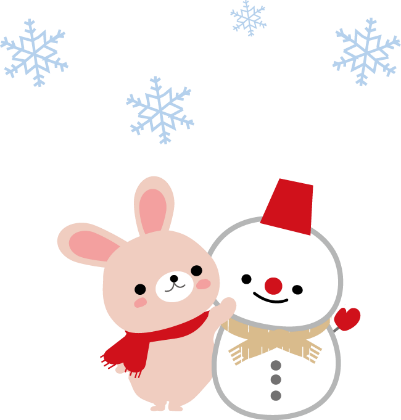 ★申し込み先　　愛媛障害フォーラム　事務局　 （担当　武田）TEL: 089-904-2737  FAX: 089-904-9528Ｅ-mail ehime.edf.jp@gmail.com四国地区での交流会は今回で10回目を迎えます。高齢者や障がい者等が地域において安心した生活を送るため、買い物や通院など移動・外出のための交通手段の確保は緊急の課題としてますます顕在化しています。そうした状況に対し、住民が主体となって地域に根差した移動・外出支援の仕組みをどう構築するかを模索している方々の情報共有の機会として、この交流会を企画いたしました。移動・外出支援に関わる取り組みをされている方、福祉有償運送や公共交通空白地有償運送、許可又は登録を要しない運送に関心のある方、目の前の利用者の移動課題を何とかしたいという熱意のある方！参加をお待ちしています。ともに歩みを進めましょう！！★申し込み方法　下記にご記入の上、faxまたはメールでお申し込みください。参加費は当日現金でお支払いください。第10回　四国移動サービスネットワーク学習会及び交流会参加申込書2020年2月22日～23(日)学習会・交流会申し込み先：FAX：089-904-9528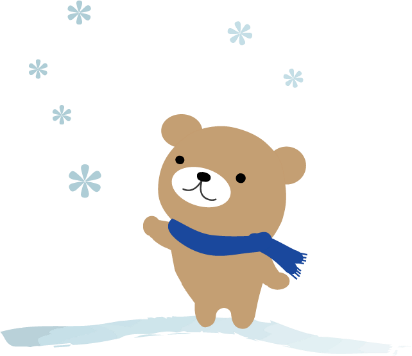 Ｅ-mail　 ehime.edf.jp@gmail.com　　　　　愛媛障害フォーラム事務局